Государственное учреждение - Отделение Пенсионного фонда Российской Федерации 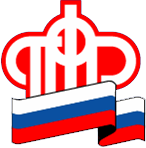 по Калининградской областиСтрахователям региона о выборе формата трудовой книжкиКалининград, 13 ноября 2020 года. Государственное учреждение – Отделение Пенсионного фонда Российской Федерации по Калининградской области сообщает, что 31 октября закончился срок уведомления работников об изменениях в трудовом законодательстве по формированию сведений о трудовой деятельности в электронном виде и о праве работника выбрать способ ведении трудовой книжки. В дальнейшем уже работник должен сообщить о своем решении работодателю, а тот в свою очередь должен отчитаться перед Пенсионным фондом. На сегодняшний день третья часть организаций уже отчиталась перед Пенсионным фондом, а с теми страхователями кто по какой-либо причине еще этого не сделал, Пенсионный фонд проводит активную информационно-разъяснительную работу: направляет информационные письма, сообщает СНИЛСы сотрудников, которые еще не определились с выбором способа ведения трудовой книжки, совершает обзвон.Так как не все страхователи отчитываются по электронным каналам связи, ОПФР по Калининградской области призывает страхователей, отчитывающихся по почте или доставляющих отчеты в территориальные органы ПФР лично, сдавать одновременно отчеты по форме СЗВ-М и СЗВ-ТД. Напомним, в ноябре ежемесячная отчетная кампания по представлению форм СЗВ-М за октябрь месяц продлится по 16 ноября включительно.Также Пенсионный фонд уделяет особое внимание учредителям, так как единственный учредитель по статусу приравнивается к работающему гражданину и на него в обязательном порядке представляются формы СЗВ-М и СЗВ-СТАЖ, но не всегда СЗВ-ТД, в связи с чем они приглашаются с трудовыми книжками в Пенсионный фонд.Отделение Пенсионного фонда Российской Федерации по Калининградской области напоминает, при представлении формы СЗВ-ТД впервые в отношении зарегистрированного лица страхователь одновременно представляет сведения о его трудовой деятельности (о последнем кадровом мероприятии) по состоянию на 1 января 2020 года у данного страхователя.В случае, если ранее гражданин подавал заявление о сохранении бумажной трудовой книжки, он вправе поменять свое решение и перейти на электронный вариант. Предлагаем пересмотреть свое решение и до конца текущего года подать новое заявление.Ведение трудовой книжки в электронном виде — это более быстрый и удобный способ получения информации о своей трудовой деятельности.